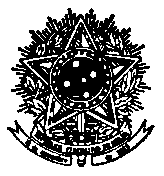 SERVIÇO PÚBLICO FEDERALUNIVERSIDADE FEDERAL DE SANTA CATARINAPró-Reitoria de Ensino de GraduaçãoA Pró-Reitoria de Graduação da UFSC convida a toda comunidade acadêmica a participar do I Fórum de Avaliação de Curso pelos Estudantes. O Fórum objetiva iniciar um processo de discussão para reformulação da avaliação discente atual, subsidiar a construção de uma Resolução de Avaliação dos cursos pelos estudantes da UFSC.Data:  29 de outubro de 2013 (terça-feira)Horário:  8:30 – 18:00Local: Auditório da ReitoriaPROGRAMAÇÃO PRELIMINAR: a) A partir das 8h30min mesa-redonda sobre a Avaliação dos cursos pelos Estudantes com a Pró-Reitoria de Graduação, Pró-Reitoria de Planejamento e o Diretório Central dos Estudantes.     b) A partir das 14horas Relatos de Experiências sobre Avaliações de cursos pelo discente. Este espaço será realizado para que os cursos que realizam avaliação própria possam relatar suas experiências. Os Centros Acadêmicos, Coordenações de curso, Chefias de Departamento, Estudantes, Professores e Servidores Técnicos Administrativos em Educação podem se inscrever para relatar a experiência de seu curso. O tempo previsto para cada apresentação é de 20 a 30min. Para efetivar a sua inscrição envie a ficha em anexo devidamente preenchida até o dia 16/10 para o e-mail: avaliacao.prograd@contato.ufsc.br. Sua inscrição será confirmada por e-mail.O que você acha que pode mudar na atual avaliação do curso realizada pela PROGRAD? O seu curso realiza uma avaliação própria?Participe do I Fórum de Avaliação de Curso pelos Estudantes!SERVIÇO PÚBLICO FEDERALUNIVERSIDADE FEDERAL DE SANTA CATARINAPró-Reitoria de Ensino de GraduaçãoGabinete da Pró-ReitoraCampus Prof. João David Ferreira Lima –CEP 88040-900Trindade - Florianópolis - Santa Catarina - Brasil | www.preg.ufsc.br / +55 (48) 3721-9276E-mail – preg@reitoria.ufsc.br Ficha de Inscrição para o Espaço de Relatos de Experiências sobre Avaliação dos Cursos pelos Estudantes da UFSCCurso:_________________________________________________________________Órgão Responsável (Coordenadoria, Departamento, centro acadêmico, etc.): _______________________________________________________________________Nome do(s) Participante(s): ______________________________________________________________________________________________________________________________________________ Resumo para publicação no caderno do fórum (Resumo de 250 a 500 palavras. Roteiro sugerido: descrição da experiência realizada no curso, sujeitos envolvidos, periodicidade, resultados alcançados e desdobramentos):________________________________________________________________________________________________________________________________________________________________________________________________________________________________________________________________________________________________________________________________________________________________________________________________________________________________________________________________________________________________________________________________________________________________________________________________________________________________________________________________________________________________________________________________________________________________________________________________________________________________________________________________________________________________________________________________________________________________________________________________________________________________________________________________________________________________________________________________________________________________________________________________________________________________________________________________________________Contato e-mail e telefone: __________________________________________________________A sua inscrição será confirmada por e-mail.